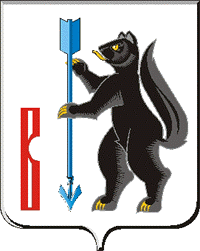 АДМИНИСТРАЦИЯГОРОДСКОГО ОКРУГА ВЕРХОТУРСКИЙП О С Т А Н О В Л Е Н И Еот 13.09. 2016г. № 773г. Верхотурье   О внесении изменений в постановление Администрации городского округа Верхотурский от 11.04.2016г. № 273 «Об утверждении перечня земельных участков, планируемых для однократного бесплатного предоставления в собственность граждан, для индивидуального жилищного строительства в 2016 году на территории городского округа  Верхотурский»	В соответствии с Решением Думы городского округа Верхотурский                       от 28.04.2010г. № 20 «Об утверждении Порядка действий по предоставлению однократно бесплатно земельных участков в собственность граждан для индивидуального жилищного строительства на территории городского округа Верхотурский», руководствуясь статьей 26 Устава городского округа Верхотурский, ПОСТАНОВЛЯЮ:	1.Дополнить постановление Администрации городского округа Верхотурский от 11.04.2016г. № 273 «Об утверждении перечня земельных участков, планируемых для однократного бесплатного предоставления в собственность граждан, для индивидуального жилищного строительства в 2016 году на территории городского округа  Верхотурский пунктом 1.1 следующего содержания:           «1.1 Утвердить дополнительный Перечень земельных участков, планируемых для однократного бесплатного предоставления в собственность граждан, для индивидуального жилищного строительства в 2016 году на территории городского округа Верхотурский (прилагается)».	2.Опубликовать настоящее постановление в информационном бюллетене «Верхотурская неделя» и разместить на официальном сайте муниципального образования.3.Контроль  исполнения настоящего постановления оставляю за собой.Глава Администрациигородского округа Верхотурский                                                      В.В. Сизиков    	УтвержденПостановлением Администрациигородского округа Верхотурскийот 13.09.2016г. № 773                                                            «О внесении изменений в постановление Администрации                                                                городского округа Верхотурский от 11.04.2016г. «№273                                                                               «Об утверждении перечня земельных участков,                                                                                     планируемых для однократного бесплатного                                                                                        предоставления в собственность граждан,                                                                            для индивидуального жилищного в 2016 году на                                                                                территории городского округа Верхотурский»            Дополнительный Перечень земельных участков, планируемых для однократного бесплатного предоставления в собственность граждан, для индивидуального жилищного строительства в 2016 году на территории городского округа Верхотурский            Земельные участки, расположенные на территории городского округа Верхотурский:		1)  Свердловская область, город Верхотурье, улица   Гагарина, 86;	2)  Свердловская область, город Верхотурье, улица   Гагарина, 88;	3)  Свердловская область, город Верхотурье, улица   Гагарина, 90;	4)  Свердловская область, город Верхотурье, улица   Гагарина, 92;	5)  Свердловская область, город Верхотурье, улица   Гагарина, 94;	6)  Свердловская область, город Верхотурье, улица   Гагарина, 96;	7)  Свердловская область, город Верхотурье, улица   Гагарина, 98;	8)  Свердловская область, город Верхотурье, улица   Гагарина, 102;	9)  Свердловская область, город Верхотурье, улица   Гагарина, 104;	10)  Свердловская область, город Верхотурье, улица   Гагарина, 106;	11)  Свердловская область, город Верхотурье, улица   Гагарина, 108;	12)  Свердловская область, город Верхотурье, улица   Гагарина, 110;	13)  Свердловская область, город Верхотурье, улица   Гагарина, 112;	14)  Свердловская область, город Верхотурье, улица   Гагарина, 114;	15)  Свердловская область, город Верхотурье, улица   Гагарина, 116;           16)  Свердловская область, город Верхотурье, улица Ханкевича, 133;	17)  Свердловская область, город Верхотурье, улица Ханкевича, 135;	18)  Свердловская область, город Верхотурье, улица Ханкевича, 137;	19)  Свердловская область, город Верхотурье, улица Ханкевича, 139;	20)  Свердловская область, город Верхотурье, улица Ханкевича, 141;	21)  Свердловская область, город Верхотурье, улица Ханкевича, 143;           22)  Свердловская область, город Верхотурье, улица Ханкевича, 145;	23)  Свердловская область, город Верхотурье, улица Ханкевича, 147;	24)  Свердловская область, город Верхотурье, улица Ханкевича, 149;	25)  Свердловская область, город Верхотурье, улица Ханкевича, 151;	26)  Свердловская область, город Верхотурье, улица Ханкевича, 153;	27)  Свердловская область, город Верхотурье, улица Ханкевича, 155;	28)  Свердловская область, город Верхотурье, улица Ханкевича, 157;	29)  Свердловская область, город Верхотурье, улица Ханкевича, 159.